 1.  Check service information for the specified inspection and installation procedure.		__________________________________________________________________		__________________________________________________________________		__________________________________________________________________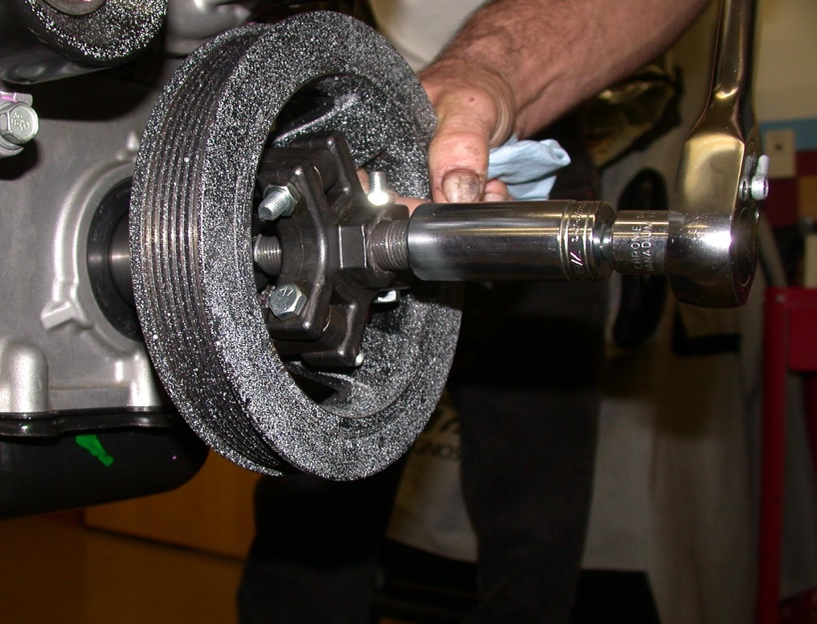 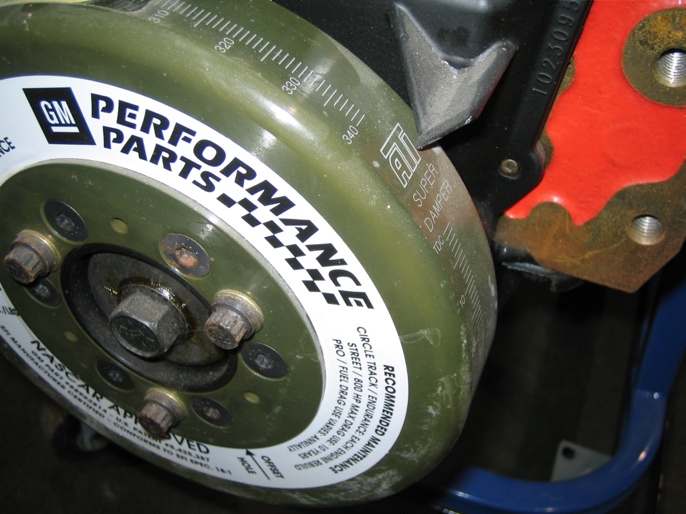 _____  2.  Visually check the condition of the crankshaft vibration damper (harmonic balancer)      including:	a.  Rubber connection between the inner and outer rings	b.  Nose area for wear from the front seal	OK       NOT OK  Describe faults: _____________________________	_________________________________________________________________ 3.  Check service information for the specified torque specifications for the crankshaft      vibration damper retaining bolt.     Torque specification = ________________ 4.  Install the crankshaft vibration damper and tighten the retaining bolt to factory 	     specifications.